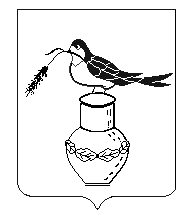 Отдел  образованияИзмалковского районаЛипецкой областиПРИКАЗ 11.09.2017  года                                                                       № 391с. ИзмалковоОб участии во Всероссийской профилактической акции «За здоровье и безопасность наших детей»С целью формирования здорового образа жизни, профилактики правонарушений, предупреждения вовлечения детей  и молодежи в незаконное потребление наркотических веществ и на основании письма управления образования и науки Липецкой области от 06.09.2017 г. № ИЗЧ-1968 в период с сентября по декабрь 2017 года проводится Всероссийская профилактическая акция «За здоровье и безопасность наших детей»На основании вышеизложенного                                               Приказываю:	1. Руководителям образовательных организаций: 	1.1. Разработать и утвердить план по подготовке и проведению Акции в срок до 15.09.2017 года.	1.2. Подготовить и провести мероприятия, направленные на формирование у детей и подростков мотивации на ведение здорового образа жизни и негативного отношения к потреблению алкоголя, наркотиков, курения табака.	1.3. Провести мероприятия с педагогическими работниками с целью обучения их современным методам работы с родителями по вопросу своевременного выявления и коррекции девиантного поведения детей.	1.4. Провести тематические родительские собрания по вопросам профилактики девиантного поведения и противодействия вовлечения детей и подростков в незаконный оборот наркотиков.	1.5. В срок до 18 декабря 2017 года предоставить в отдел образования план, статистический (приложение) и аналитический отчеты о проведении Акции на бумажном носителе и по электронной почте spez-izm@yandex.ru.		2. Главному специалисту-эксперту отдела образования Алькиной А. В. разместить настоящий приказ на официальном сайте отдела образования Измалковского района в сети Интернет по адресу http://izmrono1.ucoz.ru/.	3. Контроль за исполнением настоящего приказа возложить на заместителя начальника отдела образования Н. И. Лесных.  Начальник отдела образования                                                     Е. С. ДьячковНадежда Ивановна Кобелева 2-16-49Приложение к приказу отдела образованияот 11.09.2017 г. № 391Форма предоставления статистического отчетаНазвание образовательной организации________________________________1.Количество обучающихся в образовательной организации1.Количество родителей в образовательной организации1.Количество педагогов в образовательной организации:- педагогов- педагогов-психологов- социальных-педагогов- учителей-логопедов- учителей-дефектологов2.Формы и методы профилактической работы, использованные при проведении Акции3.Количество проведенных культурно-развлекательных, спортивных и иных досуговых мероприятий, направленных  на формирование у молодежи мотивации на ведение здорового образа жизни и негативного отношения к употреблению алкоголя, наркотиков,  курения табака3.В них приняли участие4.Количество проведенных мероприятий с педагогическими работниками с целью обучения их современным методам работы с родителями по вопросу своевременного выявления и коррекции девиантного поведения детей4.В них приняли участие5.Количество проведенных тематических родительских собраний по вопросам профилактики девиантного поведения и противодействия вовлечения молодежи в незаконный оборот наркотиков5.В них приняли участие6.Количество организованных на телеканалах печатных и электронных СМИ обсуждений вопросов о роли семьи в воспитании детей и предупреждении немедицинского употребления наркотиков7.Количество проведенных форумов, «круглых столов», конференций, брифингов по проблемам профилактики девиантного поведения в подростковой и молодежной среде 8.Количество мероприятий в детских оздоровительных, школьных и трудовых лагерях9. Мероприятия по организации раннего выявления немедицинского потребления наркотиков в образовательной организации9. Количество учащихся,  прошедших тестирование10.Количество организаций, оказавших шефскую помощь детям, находящимся в трудной жизненной ситуации 10.Количество детей, находящихся в трудной жизненной ситуации, которым оказана шефская помощь11.Количество подготовленных, специальных материалов антинаркотической направленности, в том числе  буклетов, брошюр, социальной рекламы для размещения в СМИ, а также наружной рекламы12. Проблемные вопросы при организации проведения Акции. Пути их решения.